Організаційна робота вчителя на період карантину 
з 12.04.21 по 16.04.21 року Комунального закладу «Харківська санаторна школа № 11»
Харківської обласної ради у відповідності до розкладу уроків
1-Б клас№
з/пПредметДатаТема урокуОн-лайн ресурс, який використовуєтеПОНЕДІЛОКПОНЕДІЛОКПОНЕДІЛОКПОНЕДІЛОКПОНЕДІЛОК1Я досліджую світ12.04ПоляПідручник с.73Зошит с. 46-47https://www.youtube.com/watch?app=desktop&v=GOPyrnbA3ns&ab_channel0%90https://www.youtube.com/watch?app=desktop&v=9tdpNasLmHI&ab_channel2Іноземна мова12.04Я вмію грати. Вивчення літер Uu,Vv,Ww,XxПовторити слова . p.68-69 зошитhttps://www.youtube.com/watch?v=XSeEy51bQGU3Музичне мистецтво12.04Великодні писанки  Розучувати та співати пісні до святаhttps://www.youtube.com/watch?v=QxUXCEOonwQhttps://www.youtube.com/watch?v=C-BGIeyAipA4Фізична культураФізична культураФізична культураФізична культура5Навчання грамоти12.04Закріплення звукового значення вивчених букв. Читання складів, слів, речень, текстів.Робота з дитячою книжкою.Прочитати оповідання «Ледача подушка»https://suchomlinskiy.io.ua/s2286997/ledacha_podushkaВІВТОРОКВІВТОРОКВІВТОРОКВІВТОРОКВІВТОРОК1Я досліджую світ13.04Ліси — багатство УкраїниРослини, гриби і тварини лісуПідручник с. 74 -76
Зошит с. 48 -49https://www.youtube.com/watch?v=jjy1gWrUoKQ&ab_channel=KozakTVhttps://www.youtube.com/watch?v=I0ckBu_8_bE&ab_channel=KozakTVhttps://www.youtube.com/watch?v=xnd7plFco9c&ab_channel2Фізична культураФізична культураФізична культураФізична культура3Математика13.04Усна і письмова нумерація чисел 21-100. Десятковий склад чисел.Підручник с. 96, вивчити правило у рожевому прямокутнику.Зошит с.42https://www.youtube.com/watch?v=N7CHxiATCHM&ab_channel4Іноземна мова(англійська)13.04Повторити алфавіт.Читати в підручниках Р.975Навчання грамоти13.04Опрацювання вірша «Мова моя». Ознайомлення з акровіршем. Загадка. Бесіда про літо і літні місяці. Вірш «Літо». Підручник с. 68 – 69.Вивчити напям’ять вірш « Мова моя» (Надіслати відео на Viber)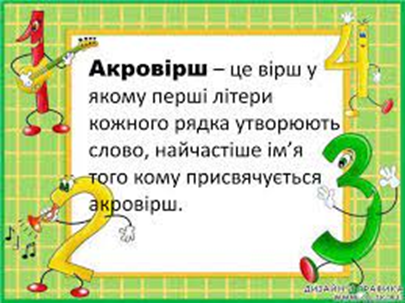 СЕРЕДАСЕРЕДАСЕРЕДАСЕРЕДАСЕРЕДА1Я досліджую світ14.04Значення та охорона лісуПідручник с. 77Зошит с. 49 – 50https://www.youtube.com/watch?v=I0ckBu_8_bE&t=33s&ab_channel=KozakTV3Математика14.04Усна і письмова нумерація чисел 21-100. Десятковий склад чисел.Підручник с.97Зошит с.434Навчання грамоти14.04Групова робота: складання акровірша «Мова», записування на окремих аркушах.
Списати акровірш.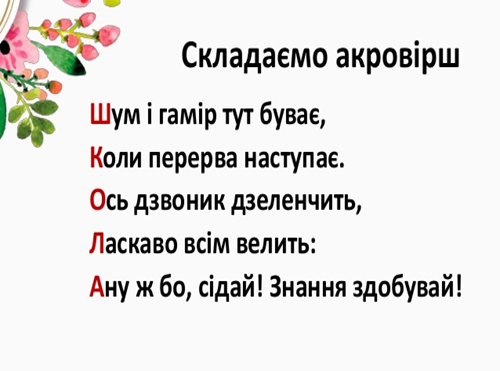 5Дизайн і технології14.04Луки і поля України. Аплікація «Кульбабки». Альбом с. 52- 53ЧЕТВЕРЧЕТВЕРЧЕТВЕРЧЕТВЕРЧЕТВЕР1Навчання грамоти15.04Українська народна казка «Курочка ряба». Загадки.Підручник с.70, переказувати казку
2Математика15.04Числа першої сотні.Підручник с. 98Зошит с. 44https://www.youtube.com/watch?v=4XSOLINzSiI&ab_channel4Навчання грамоти15.04Спілкування на тему «Навіщо їсти». Звуковий аналіз слів. Письмо в зошиті в косу лінійку.Списати в зошит  І абзац казки «Курочка ряба» .Буквар, с.70https://www.youtube.com/watch?v=eqKJ216V8Q0&ab_channelhttps://www.youtube.com/watch?v=ujt0BqMH4Qo&ab_channel=MultiZnaikaTVhttps://www.youtube.com/watch?v=dl4o0oExG98&ab_channel4ОТМ15.04В світі кінофільмів.Альбом с. 68 - 69https://www.youtube.com/watch?v=qbMbcLZVLfI&ab_channelB9П’ЯТНИЦЯП’ЯТНИЦЯП’ЯТНИЦЯП’ЯТНИЦЯП’ЯТНИЦЯ1Фізична культураФізична культураФізична культураФізична культура2Математика16.04Числа першої сотні.Підручник с.99Зошит с. 453Навчання грамоти16.04Українська народна казка «Колобок».Підручник с. 71 – 73. Переказувати казку.https://www.youtube.com/watch?v=jdE38n9fccc&ab_channel4Навчання грамоти16.04Закріплення навичок письма. Списування з друкованого тексту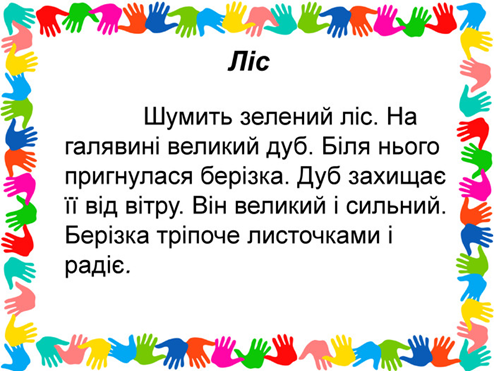 5Російська мова16.04Профессии. Труд взрослых и детей.
Учебник с. 90 - 91https://www.youtube.com/watch?v=eadVReihkmE&ab_channel=WORLDKIDSCARTOON